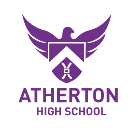 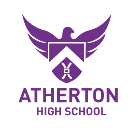 Key WordsKey WordsKey WordsOrganelleFunction 1NucleusControls the cellContains genetic material2Cell membraneControls the exchange of substances in and out of the cell3RibosomesProtein synthesis4CytoplasmWhere chemical reactions occur 5MitochondriaReleases energy from aerobic respiration6Cell wallSupports the cell7ChloroplastsWhere photosynthesis occurs8VacuoleContains cell sap9PlasmidCircular ring of DNA10flagellaProvides movement for single celled organismsEukaryotes (complex cells)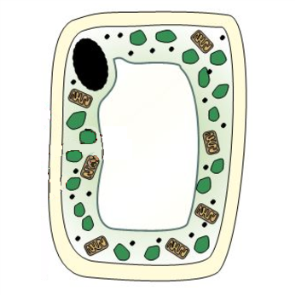 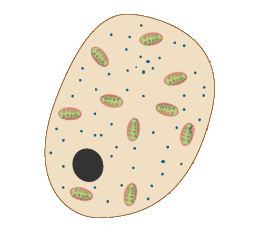 Eukaryotes (complex cells)Eukaryotes (complex cells)Prokaryotes (simple cells – bacteria)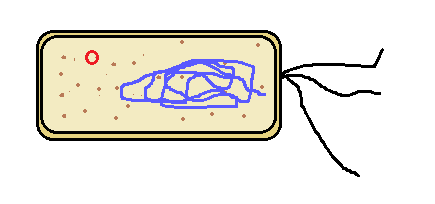 Prokaryotes (simple cells – bacteria)Prokaryotes (simple cells – bacteria)Specialised CellsSpecialised CellsSpecialised CellsCell FunctionAdaptationSperm cellFertilised the egg cellTail to swim to eggMany mitochondria to release energyNerve cellCarry electrical impulses around the body Long to reduce the number of synapses Lots of branches to connect to many cellsMuscle cellContracts and relaxes to cause movementMany mitochondria to release energyContains protein fibres that can contractRoot hair cellAbsorbs water and minerals from the soilLarge surface area to increase absorption No chloroplasts to allow a larger vacuolePalisade cellWhere most photosynthesis occursMany chloroplasts, so more photosynthesisRectangular shape to fit more cells along the upper surface of the leafPhloem cellTransports sugars, ions and other minerals around the plantMany mitochondria to release energy for active transportPerforated ends so cytoplasm of adjacent cells connect speeding up exchangeXylem cellTransports water from the root to the leaves.Contains lignin to prevent water lossHollow so water and minerals can travel throughComparing microscopesComparing microscopesComparing microscopesTypeAdvantagesDisadvantagesLight MicroscopeCan see coloursCheaperCan see live specimensLower magnificationLower resolutionElectron MicroscopeHigher resolutionHigher magnificationCannot see colourOnly see dead specimensConversions: 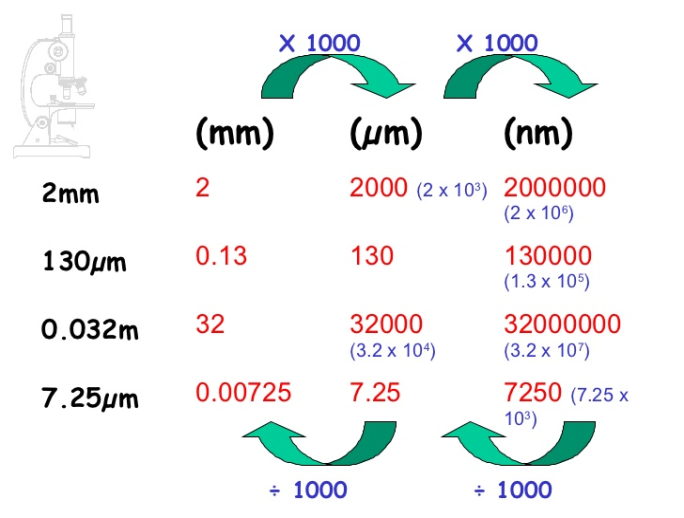 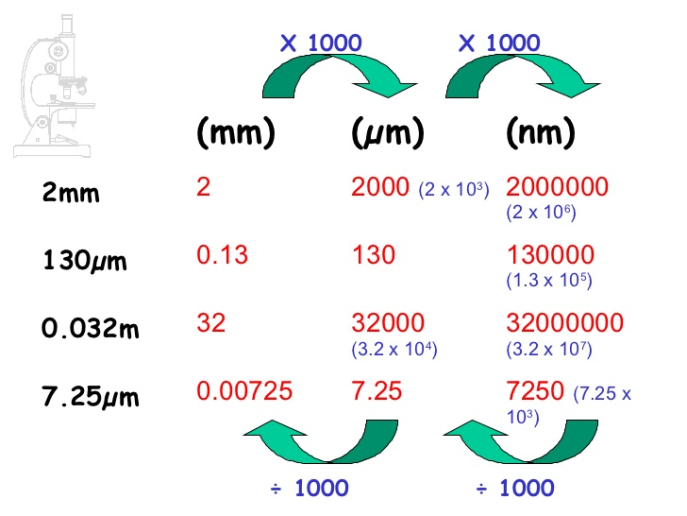 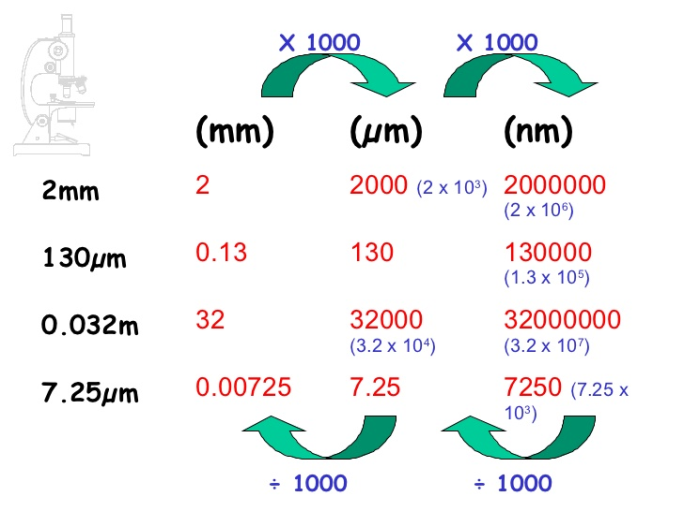 Conversions: Conversions: Calculating magnification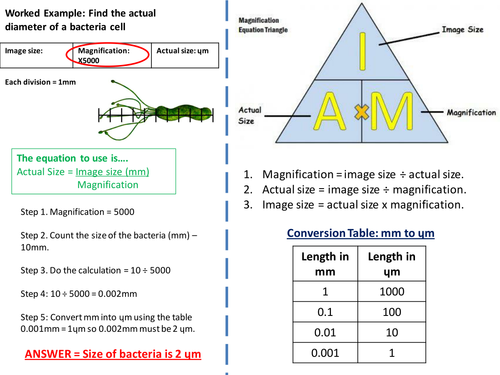 Cell differentiation and stem cellsCell differentiation and stem cellsDifferentiationWhen a stem cell changes into a specialised cellStem cellsCells that have not differentiated yetAdult stem cellsStem cells found in body tissues such as skin and bone marrowEmbryonic stem cellsStem cells from the embryo that have the potential to turn in to any type of specialised cellsMeristemsTips of the roots and shoot where the plant stem cells are foundChromosomesCondensed strand of DNA containing the genes for characteristics (23 pairs in humans)Cell cycleThe process where the cell dividesMitosis A type of cell division that produced 2 identical diploid daughter cellsTherapeutic cloningCreating a cloned embryo to have the same genetics as the patient to treat genetic diseases. Stages of the cell cycle (mitosis in lilac)Stages of the cell cycle (mitosis in lilac)Stages of the cell cycle (mitosis in lilac)1Organelles are copied and DNA condenses into chromosomes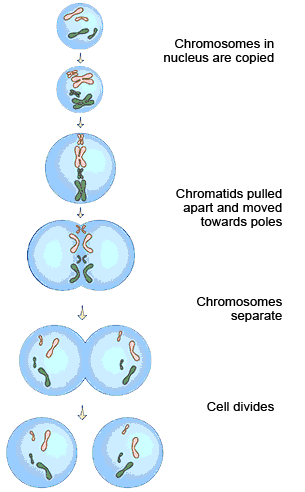 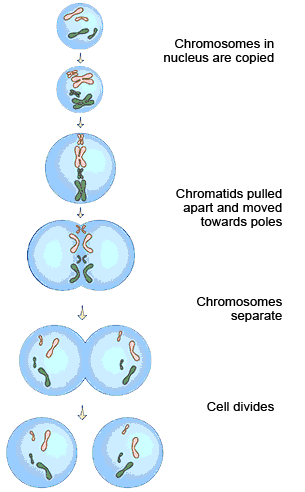 2Chromosome number doubles and nuclear membrane dissolves3Chromosomes line up along the centre and duplicate chromosomes are pulled apart4Cell membrane closes around each set of chromosomes (cytokinesis) and 2 identical cells are formedTypes of exchangeTypes of exchangeTypes of exchangeKey WordDefinitionExampleDiffusionMovement of solutes from a high to a low concentration across a semi-permeable membraneOxygen and carbon dioxide exchanged in the lungsOsmosisMovement of water from a low to high concentration across a semi-permeable membraneWater moving into the blood in the large intestine or into the roots of a plantActive transportMovement of solutes from a low to a high concentration against a concentration, requiring energyMinerals moving into the root hair cells and sugars moving in to the blood in the small intestinesChallenge QuestionsChallenge Questions1Why do prokaryotes not contain mitochondria?2Compare and contrast plant, animal and prokaryotic cells.3Using a Venn diagram, compare and contrast diffusion, osmosis and active transport.4Evaluate the use of adult stem cells and embryonic stem cells to treat patients